Администрация Канашского района Чувашской Республики направляет в Ваш адрес протокол заседания Антинаркотической комиссии при администрации  Канашского района Чувашской Республики от 23 июня 2021 года  № 2 для сведения и соответствующей работы.Глава администрации района                                                                               В.Н. СтепановПавлова А.Е.тел. 2-24-99ПРОТОКОЛ №2заседания Антинаркотической комиссии  при администрации Канашского  района Чувашской Республике г. Канаш                                                                                                            23 июня  2021 года                                                                                            Председатель комиссии – В.Н. СтепановСекретарь комиссии – А.Е. Павлова   Присутствовали члены комиссии: Яковлев Э.Н., Арсентьева Л.А.,                                                     Беляева Н.А., Васильева М.Г.., Поляков А.Н., Любова Л.И., Васильев Д.А..Приглашенные: представитель межрайонной прокуратуры Константинов А.Б..ПОВЕСТКА ДНЯ:1. О дополнительных мерах, принимаемых комиссиями по делам несовершеннолетних и защите их прав по профилактике употребления несовершеннолетних наркотических средств и психотропных веществ_____________(Сергеева Л.Н., Беляева Н.А., Яковлев Э.Н..) Принять к сведению доклады участников заседания.Управлению образования администрации Канашского района (Сергеевой Л.Н.) совместно с заместителями директоров по воспитательной работе общеобразовательных учреждений района провести анализ организации антинаркотической работы среди обучающихся общеобразовательных организаций района;1.3. Рассмотреть результаты анализа социально-психологического тестирования обучающихся на совместных заседаниях антинаркотических комиссий и комиссий по делам несовершеннолетних и защите их прав, с заслушиванием руководителей общеобразовательных организаций, в которых зафиксировано максимальное количество отказов от социально-психологического тестирования;1.4.осуществлять на постоянной основе проведение патронажа семей, в составе которых имеются несовершеннолетние дети.1.5. Срок информирования о проделанной работе до 1 декабря 2021 года.2. О работе, осуществляемой с использованием средств массовой информации, по профилактике распространения и незаконного потребления наркотических средств и психотропных веществ.______________________________________________________(Сергеева Л.Н., Беляева Н.А., Яковлев Э.Н)Принять к сведению доклад участника заседания. БУ «Канашская ЦРБ им. Ф.Г. Григорьева» Минздрава Чувашии, Управлению образования администрации Канашского района, ОМВД России по Канашскому району продолжить работу по размещению информационного материала по профилактике потребления наркотических средств и психотропных веществ на официальном сайте БУ «Канашская ЦРБ им. Ф.Г. Григорьева» Минздрава Чувашии, на сайтах общеобразовательных учреждений района и в средствах массовой информации.Срок информирования о проделанной работе – 10 декабря 2021 годаПредседатель комиссии                                                                                        В.Н. Степанов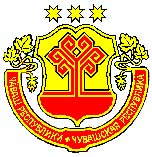     Членам Антинаркотической Комиссии     в Канашском  районе Чувашской РеспубликиИсполнителям протокольных решенийЧĂВАШ РЕСПУБЛИКИНКАНАШ РАЙОНĚНАДМИНИСТРАЦИЙĚ    Членам Антинаркотической Комиссии     в Канашском  районе Чувашской РеспубликиИсполнителям протокольных решенийАДМИНИСТРАЦИЯКАНАШСКОГО РАЙОНАЧУВАШСКОЙ РЕСПУБЛИКИ    Членам Антинаркотической Комиссии     в Канашском  районе Чувашской РеспубликиИсполнителям протокольных решений429330, Чувашская Республика,г. Канаш, ул. 30 лет Победы, д. 87,тел (факс). (8-3533) 2-16-22 E-mail: kanash@cap.ru______________2021 № 01-6-07/_____    Членам Антинаркотической Комиссии     в Канашском  районе Чувашской РеспубликиИсполнителям протокольных решений